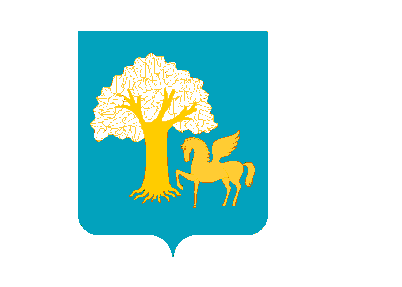                          КАРАР                                                            ПОСТАНОВЛЕНИЕ             14 декабрь  2017 й.                        №  187а                  14 декабря  .             Үрге Кыйғы ауылы                                                       с. Верхние КигиОб утверждении и опубликовании дизайн-проектов дворовых территорий многоквартирных домов, включенных в муниципальную программу Формирование современной городской среды на 2018-2022 годыВ соответствии ст.ст. 33,34 Федерального закона от 6 октября 2003 года № 131-ФЗ «Об общих принципах организации местного самоуправления в Российской Федерации», ст.11,14 Закона Республики Башкортостан от 18.03.2005 №162-з «О местном самоуправлении в Республике Башкортостан», Уставом сельского поселения Верхнекигинский  сельсовет муниципального района Кигинский район Республики Башкортостан с рекомендацией общественной комиссии,  п о с т а н о в л я ю:1. Утвердить дизайн-проекты благоустройства дворовых территорий, многоквартирных домов (приложение №1,2,3,4,5,6). 2. Обнародовать настоящее постановление на информационном стенде в здании администрации сельского поселения Верхнекигинский сельсовет муниципального района Кигинский район Республики Башкортостан и на официальном сайте http://v-kigi.ru/.3. Настоящее постановление вступает в силу со дня его официального опубликования. 4. Контроль за исполнением настоящего постановления оставляю за собой  Глава сельского поселения                                                             Н.А. Шамиев